DREAM IT 	BE ITC AREER  SUP PO R T{ for girls}A program of Soroptimist and its online community LiveYourDream.org, which work to improve the lives of women and girls through programs leading to social and economic empowerment.IF	YOU 	CAN 	DREAM	IT, YOU CAN BE IT!The DREAM IT, BE IT program can help you plan your future!Soroptimist’s Dream It, Be It: Career Support for Girls helps girls grow up to be strong, successful, happy adults. The program provides girls, like you, with access to professional role models, career education and the resources to live their dreams.Are you ready to work toward achieving your goals?By participating in this program you will learn about career opportunities, setting and achieving goals, overcoming obstacles to success, and moving forward after setbacks. Sign up today and get on track to making your career dreams become reality!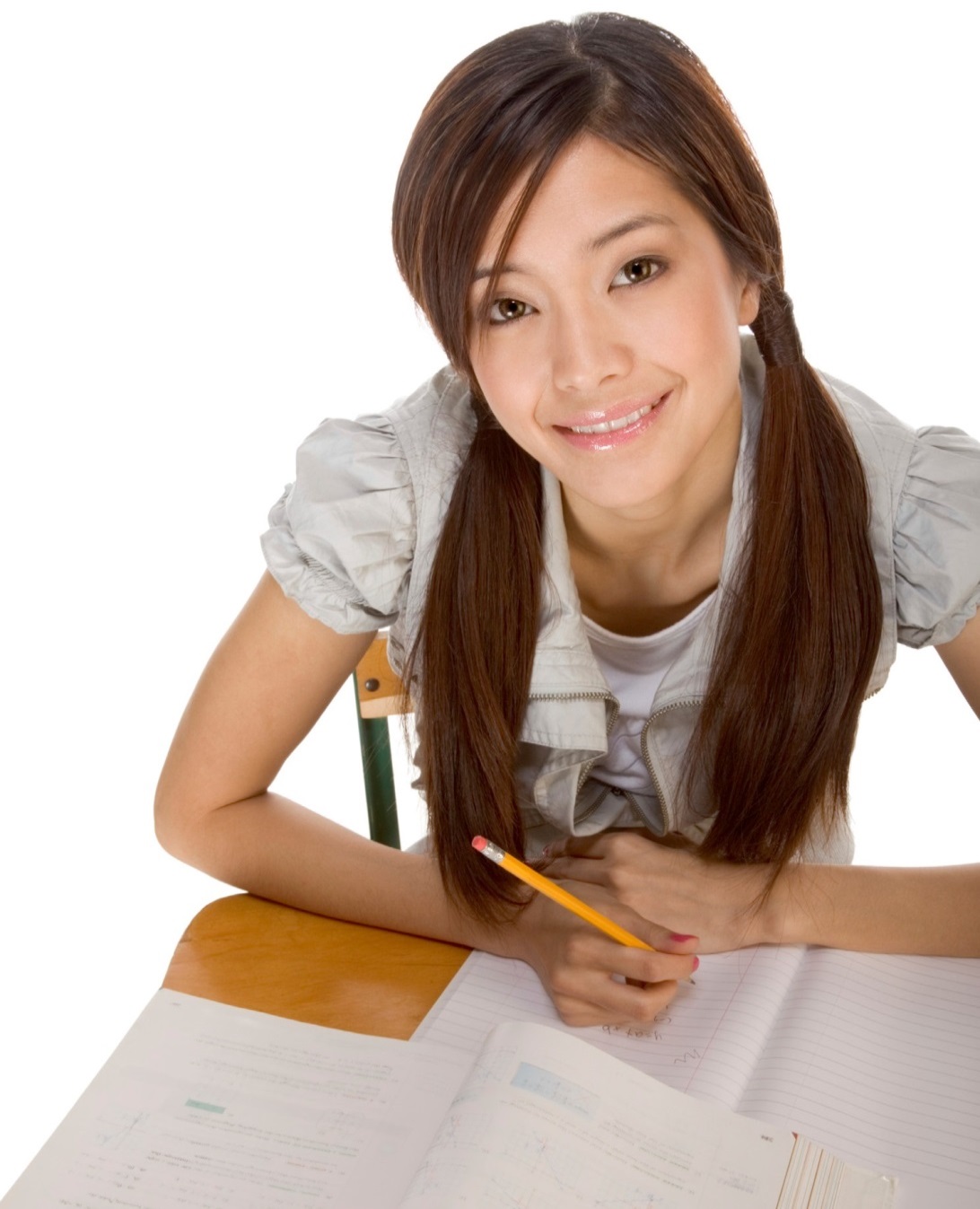 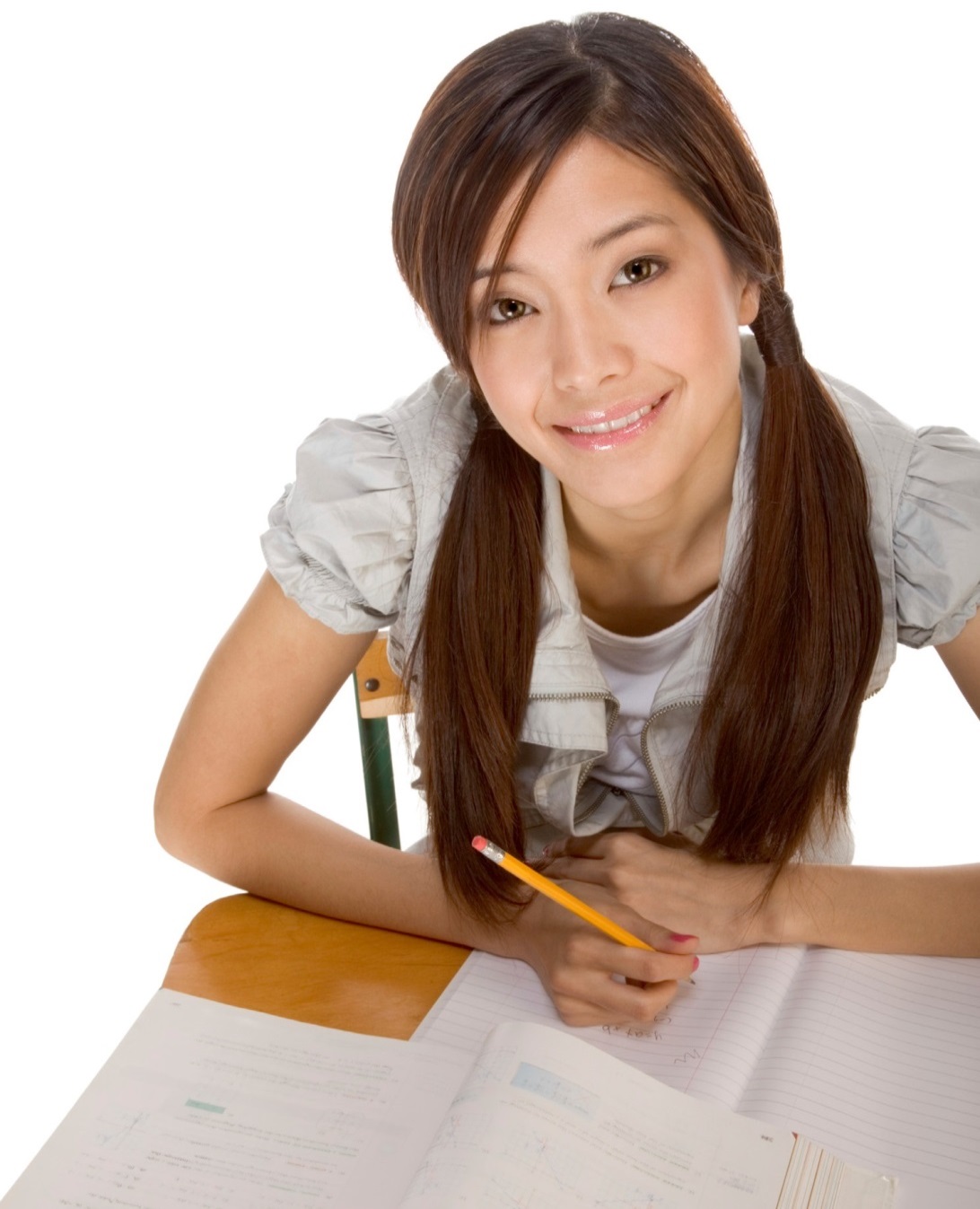 When:  Tuesdays beginning October 13-Dec 15 during Showtime and LunchWhere:  GHS-Room 1157For more information and/or to register contact:	Jessica Pollard at Jessica_B_Pollard @mcpsm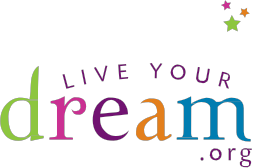 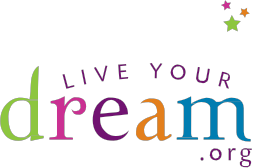 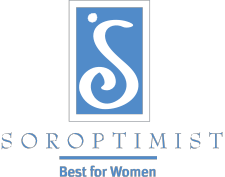 